                                               С Днём автомобилиста!	Сегодня в стране отмечается День работника автомобильного и городского пассажирского транспорта. В нашем центре был организован конкурс рисунков на праздничную тему. Дети нарисовали рисунки, связанные с нелёгкой повседневной работой автомобилистов и посвятили плоды своего труда водителям учреждения.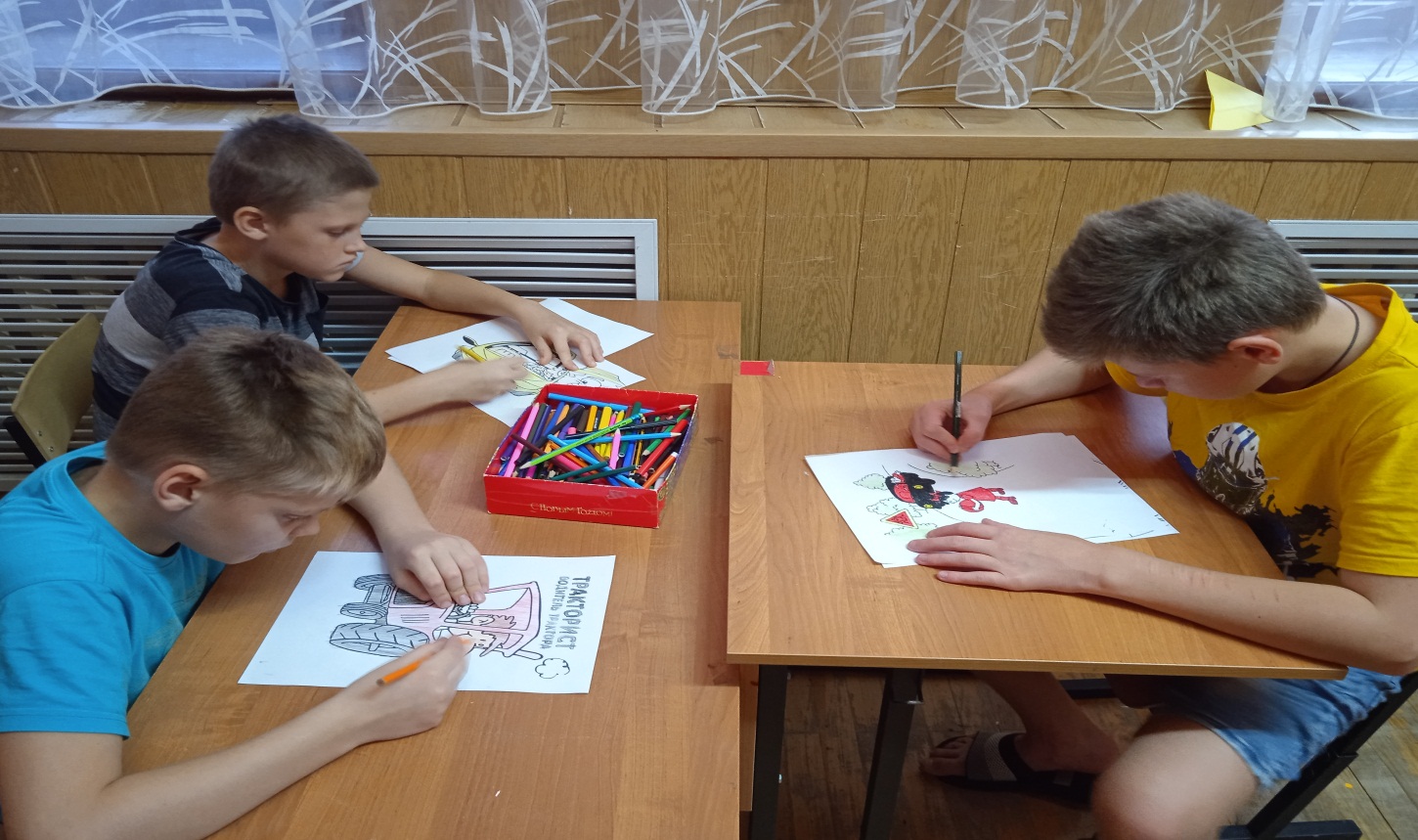 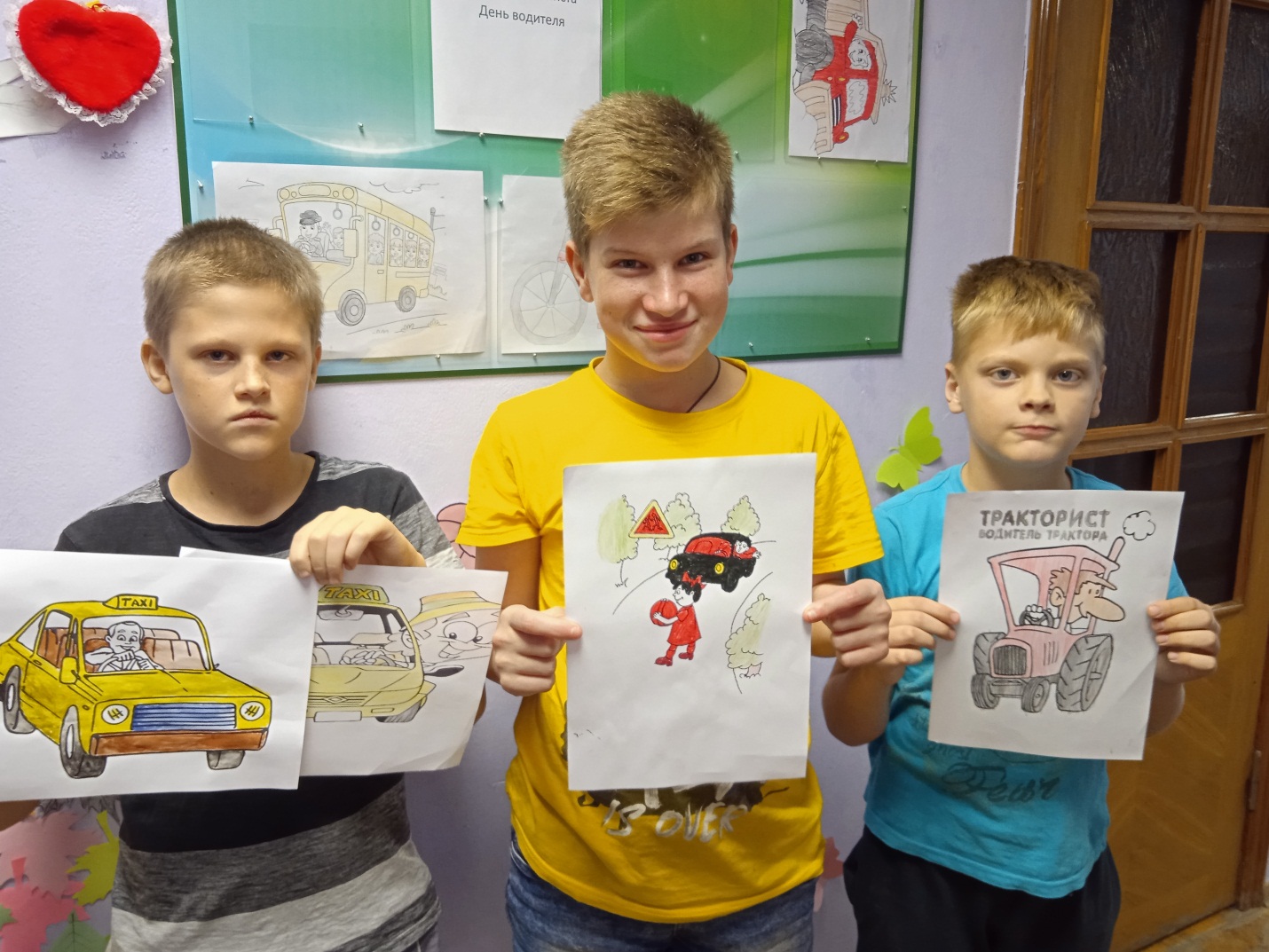 